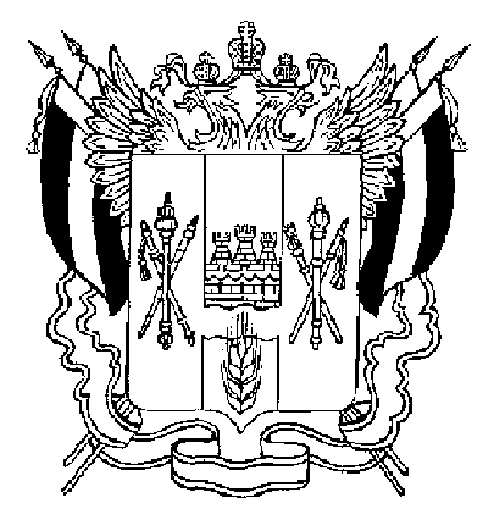 ТЕРРИТОРИАЛЬНАЯ ИЗБИРАТЕЛЬНАЯ КОМИССИЯМОРОЗОВСКОГО РАЙОНА РОСТОВСКОЙ ОБЛАСТИПОСТАНОВЛЕНИЕ 27 .06. .             		                                                       №  8-16г. МорозовскО назначении председателя участковой избирательной комиссии избирательного участка, участка референдума № 1229 Морозовского района Ростовской области В соответствии с п. 7 ст. 28 Федерального закона «Об основных гарантиях избирательных прав и права на участие в референдуме граждан Российской Федерации», рассмотрев предложения ТИК по кандидатурам для назначения      председателя участковой избирательной комиссии, участка референдума №1229 Морозовского района Ростовской области,Территориальная избирательная комиссия Морозовского района Ростовской области ПОСТАНОВИЛА:Назначить председателем участковой избирательной комиссии избирательного участка № 1229 Морозовского района Ростовской области Цыганчук Ольгу Анатольевну, 10.01.1983 года рождения, образование высшее, заведующего филиалом Общанская ООШ филиал МБОУ СОШ №4, выдвинутую Региональным отделением в Ростовской области Политической партией «Гражданская платформа». Направить настоящее постановление в участковую избирательную комиссию избирательного участка, участка референдума №12293. Настоящее постановление разместить на сайте Территориальной избирательной комиссии Морозовского района.4. Постановление территориальной избирательной комиссии Морозовского района Ростовской области от 28.05.2018 г. №76-67 признать утратившим силу.5. Контроль за исполнением настоящего постановления возложить на Секретаря Территориальной избирательной комиссии Е. Р. ПивневуПредседатель комиссииО.А. БордадынСекретарь комиссииЕ.Р. Пивнева